Nightingale Newsletter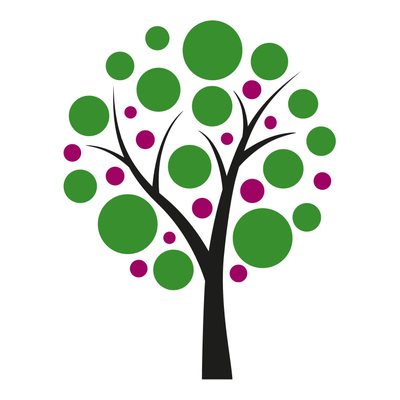 Welcome to a new academic year! I can’t wait to begin my teaching adventure with the wonderful Nightingales. We have an exciting year in store, we will be diving into lots of new learning. It is, therefore essential that your child attends school and arrives promptly at the start of the day.  Music through the decadesThis half term we will be exploring music through the decades. Our learning in history will focus on the impact of music on society from the 1950s to modern day. We will use this knowledge in our computing lessons to create annotated videos. As part of this topic we will be visiting Mansfield Museum on Tuesday 17th September, during which the history of music will be brought to life through engaging ‘ready, steady, pop’ activities. During art lessons we will explore and create our own designs inspired by ‘pop art’.  EnglishTo link with the music through the decades theme, our learning in English will be centred around the books: ‘Drum dream girl’ and ‘Drumming around the world’. We will be creating poetry and writing explanation texts linked to our topic and our work in science lessons. In grammar we will focus on fronted adverbials, expanded noun phrases and the use of conjunctions to add detail to our writing. We will also have daily handwriting and spelling lessons to help pupils develop reading and writing skills.MathematicsIn maths, Nightingale will be learning about place value for the first five weeks. Having a secure understanding of place value is essential to develop in maths. We will focus on counting in hundreds, ordering and comparing numbers and identifying the value of digits by hundreds, tens and ones. We will also be focusing on addition and subtraction this half term in which we will explore different strategies, such as the column method, to add and subtract 3-digit numbers. It is vital that pupils have a secure knowledge of number facts, we therefore strongly encourage children to practise their times tables at home. This can be done on ‘Times Table Rockstars’ (log in details are in reading diaries. ScienceOur science theme this half term is ‘sound’. Pupils will investigate how sounds are made, how distance alters volume and patterns between pitch, sound and volume. Through enquiry-based activities children will have opportunities to pose their own questions based on our theme and develop scientific skills. PEThis half term pupils will have PE sessions on a Wednesday and Thursday. In order to take part pupils need the correct PE kit, this includes: a white t-shirt, black shorts and trainers. Please ensure these are in school at the start of each week so pupils can participate in all PE sessions. We will focus on developing our skills and ability in PE through invasion games. Between 20th September and 18th October, all Year 3 pupils will take part in sessions on a Friday afternoon with ‘The Royal Ballet School’. During these weeks, ballet will replace the usual Wednesday PE session. This is an exciting opportunity for children to co-ordination, creative knowledge and skills through ballet workshops.HomeworkMaths, English or topic homework will be sent out every Thursday and should be handed in by the following Tuesday. Homework will link to our learning each week so it is important that children return their homework on time to ensure they are prepared for new learning. Weekly spellings will be stuck in reading diaries at the start of the week to allow children to practise these before the spelling quiz on Friday. Pupils are also expected to read at home at least four times a week. Regular reading is essential for developing children’s vocabulary and skills in reading, writing and spelling. “The more that you read, the more you will know. The more that you learn, the more places you’ll go.”When your child reads at home, please sign their reading diary. Pupils should bring their reading diaries into school each day. If you have any questions please do not hesitate to come and see me or give us a phone call. Thank you for your continued support. I look forward to catching up with you throughout this year.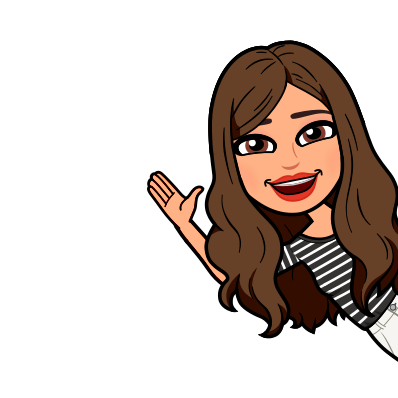 Miss. Goodwin 